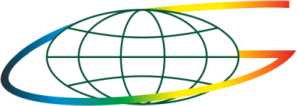 XVII Gomel 
Economic Forum – 2023SECTION No. 2 
"Tourism and social sphere"Gomel Regional Philharmonic (HC "Railway workers"), 
Gomel, Privokzalinaia square, 4ProgramThe program can be adjusted by the Organizing Committee of the Forum21.09.202321.09.202312.30 –14.00Centralized relocation of the participants of the plenary session of the forum to the venue of section No. 214.00 –15.20Registration of participants of section No. 214.00 –15.20Visit to the exhibition "PromStroyAgro" by forum participants9	Gomel Regional Philharmonic (HC "Railway workers"),Gomel, Privokzalinaia square, 415.30 –17.00Session of section No. 215.30 –15.35Opening speech by the Vice-Chairmanof Gomel Regional Executive Committee - Dmitry Aleynikov15.35 –15.5515.55 –16.1016.10 –16.2516.25 –16.40Performances:• Tourism as a potential investment destinationPavel Starosvetsky, Head of the Sports and Tourism Department of the Gomel Regional Executive Committee15.35 –15.5515.55 –16.1016.10 –16.2516.25 –16.40• Agroecotourism of Petrikov district as a potential investment directionSvetlana Senko, Deputy Chairman of the Petrikov District Executive Committee15.35 –15.5515.55 –16.1016.10 –16.2516.25 –16.40• Investment potential of cultural and educational tourism of the Svetlogorsk districtMarina Grayusheva, Head of the Department of Ideological Work, Culture and Youth Affairs of the Svetlogorsk District Executive Committee15.35 –15.5515.55 –16.1016.10 –16.2516.25 –16.40• Investment potential of military-patriotic tourism on the example of the military-historical complex "Partizanskaya Krinichka"Artur Karchevsky, Director of the Gomel Regional Museum of Military Glory16.40 –17.00Briefing17.00 –17.30Centralized relocation of forum participants to the exhibition of scientific and technical achievements17.30 –19.00Exhibition of scientific and technical achievements9	Technopark "Coral", Gomel, Lepeshinsky str., 9b